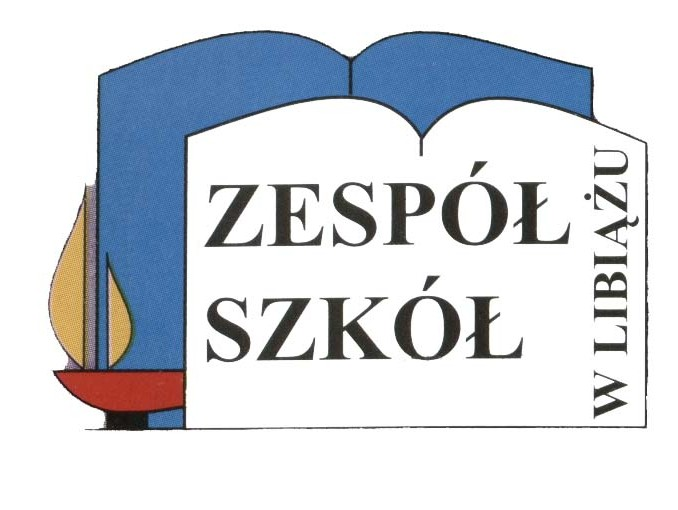 V Powiatowy Konkurs Ekologiczny Zespół Szkół w Libiążu zaprasza do udziału w V edycji Powiatowego Konkursu Ekologicznego pod hasłem Dobra energia dla wszystkich.	Konkurs ten jest adresowany do uczniów klas siódmych i ósmych szkół podstawowych powiatu chrzanowskiego, których zainteresowania łączą się z tematyką ochrony środowiska.REGULAMIN KONKURSUOrganizator konkursuOrganizatorem Powiatowego Konkursu Ekologicznego jest Zespół Szkół w Libiążu, ul. Górnicza 3, 32- 590 Libiąż.Główne cele konkursu:upowszechnienie wiedzy o ochronie środowiska oraz zagrożeniach związanych z działalnością człowieka,propagowanie wiadomości dotyczących istoty zrównoważonego rozwoju,uwrażliwienie młodzieży na konieczność stosowania zachowań proekologicznych dla dobra środowiska i zdrowia człowieka.Zakres merytoryczny konkursu:antropogeniczne przekształcenia środowiska (smog, efekt cieplarniany, kwaśne opady, dziura ozonowa, degradacja gleb),wykorzystanie odnawialnych źródeł energii,zasady gospodarowania odpadami,wpływ degradacji środowiska na zdrowie człowieka,sposoby ochrony środowiska.Forma konkursu1.test jednokrotnego wyboru z zagadnień merytorycznych konkursu 2. konkurencja dotycząca gospodarki odpadami3. dopasowywanie opisów do pojęć, wykreślanki,itp4 pytania otwarteTermin konkursuV Powiatowy Konkurs Ekologiczny odbędzie marcu 2023 roku w Zespole Szkół w Libiążu (dokładny termin zostanie podany na początku lutego 2023)Zasady uczestnictwa w konkursie:w konkursie biorą udział zespoły dwuosobowe,każda szkoła może zgłosić dwa zespoły,każdemu zespołowi zostanie nadany numer według kolejności nadsyłania zgłoszeń,uczestnicy konkursu są zobowiązani do dostarczenia wypełnionych i podpisanych przez rodziców/prawnych opiekunów oświadczeń - (załącznik nr 2),zgłoszenie zespołów do konkursu odbywa się poprzez przesłanie kart zgłoszeniowych (termin zostanie podany w zaproszeniu do szkół) (załącznik nr 1)- pocztą na adres: Zespół Szkół w Libiążu, ul. Górnicza 3, 32-590 Libiąż- lub pocztą elektroniczną na adres: sekretariatzs@interia.pl, lub ulaslowik72@gmail.com	- lub faxem na numer: 032 627 79 63,każdy zespół powinien posiadać w dniu konkursu telefon komórkowy z dostępem do Internetu.Komisja konkursowa (Jury)Do oceny obu etapów konkursu wyłania się komisję konkursową, składającą się z osób posiadających wiedzę teoretyczną i praktyczną z zakresu ochrony środowiska.Decyzje Jury są ostateczne i nie przysługuje od nich odwołanie.NagrodyFundatorem nagród dla laureatów konkursu (I, II i III miejsce) jest Starostwo Powiatowe 
w Chrzanowie oraz sponsorzy.	Ochrona danych osobowychUczestnicy konkursu wyrażają zgodę na przetwarzanie przez Organizatora konkursu ich danych osobowych zgodnie z ustawą z dnia 29 sierpnia 1997 r. o ochronie danych osobowych (tekst jednolity Dz. U. z 2014 r., poz. 1182) na potrzeby związane z organizacją, przeprowadzeniem konkursu, wyłonieniem laureatów i przyznaniem nagród.Uczestnikom konkursu przysługuje prawo dostępu do treści swoich danych oraz ich poprawiania, aktualizacji, uzupełniania i usuwania.Przystąpienie do konkursu jest równoznaczne z pełną akceptacją przez uczestnika Regulaminu.Dodatkowych informacji udziela Urszula Słowik tel. 032 627 79 63 tel. komórkowy 604 953 779 oraz Agnieszka Król tel. komórkowy 501323639